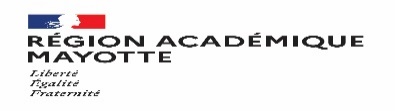 ANNEXE 4 : LISTE DES ELEVES FAISANT APPEL DE LA DECISION D’ORIENTATION – TOUS NIVEAUX COLLEGE ET LYCEEANNEE SCOLAIRE 2023-2024Ce document sera accompagné de la fiche dialogue pour l’orientation, dûment complétée, et des trois bulletins trimestriels.Les dossiers seront transmis à saio@ac-mayotte.fr ou peuvent être déposés dans le service au plus tard le mardi 11 juin 12h.ETABLISSEMENT D’ORIGINE Nom et cachetNIVEAU :  Vérifié et transmis  A……………………………     le………/……../2024                                                                                                                                                                                 A…………………….………….……le………/………/2024                                                                                                                                                                             Le Président de la Commission Le chef d’établissement Nom et Prénom(par ordre alphabétique)Date de naissanceClasse d’origineDécision du chef d’établissementVœux de la familleDécision de la commission d’appelMotivationde la décision